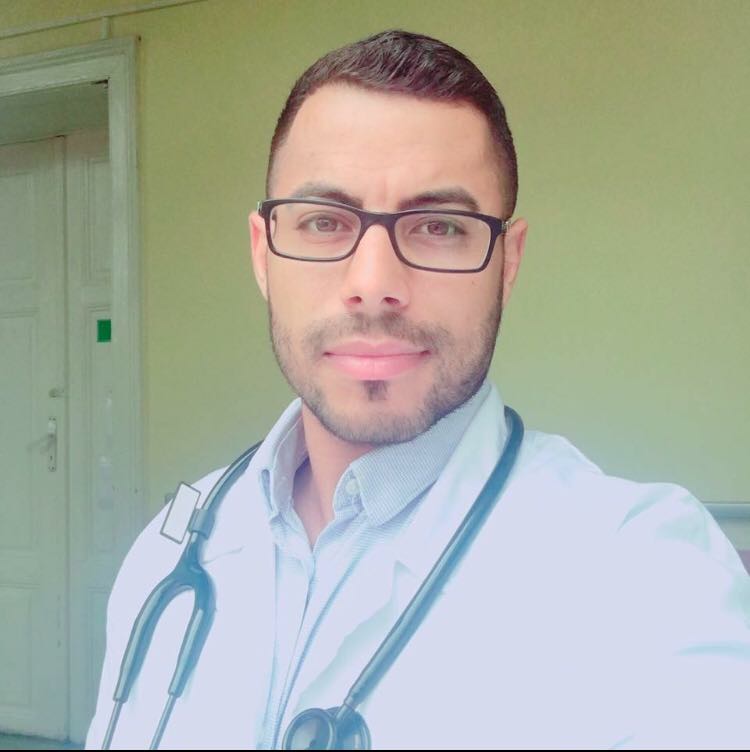 Salleh ByanTranslator
0046769040272
Dr.hiebb@gmail.comSEMMELWEIS UNIVERSITY
Medical student 6th yearI worked as a translator for a year now, I got skills on translator many languages.
I'm multilingual speaker, i can speak 6 languages, 3 of them are eloquently which are: 1) English 2)Arabic 3)Hebrew The rest 3 languages are well spoken, which are: 4)Italian 5)Swedish 6)Romanian.*About me- I am able to handle multiple tasks on a daily basis.
- Creative. I use a creative approach to problem solve.
- I have experience working as part of a team and individually.
Even though I take my work seriously, I do have a good sense of humour.Two Native Languages:

1) ARABIC 2) HEBREW

Fluent Languages:
3) ENGLISH 4) SWEDISH 5) ROMANIAN and ITALIAN